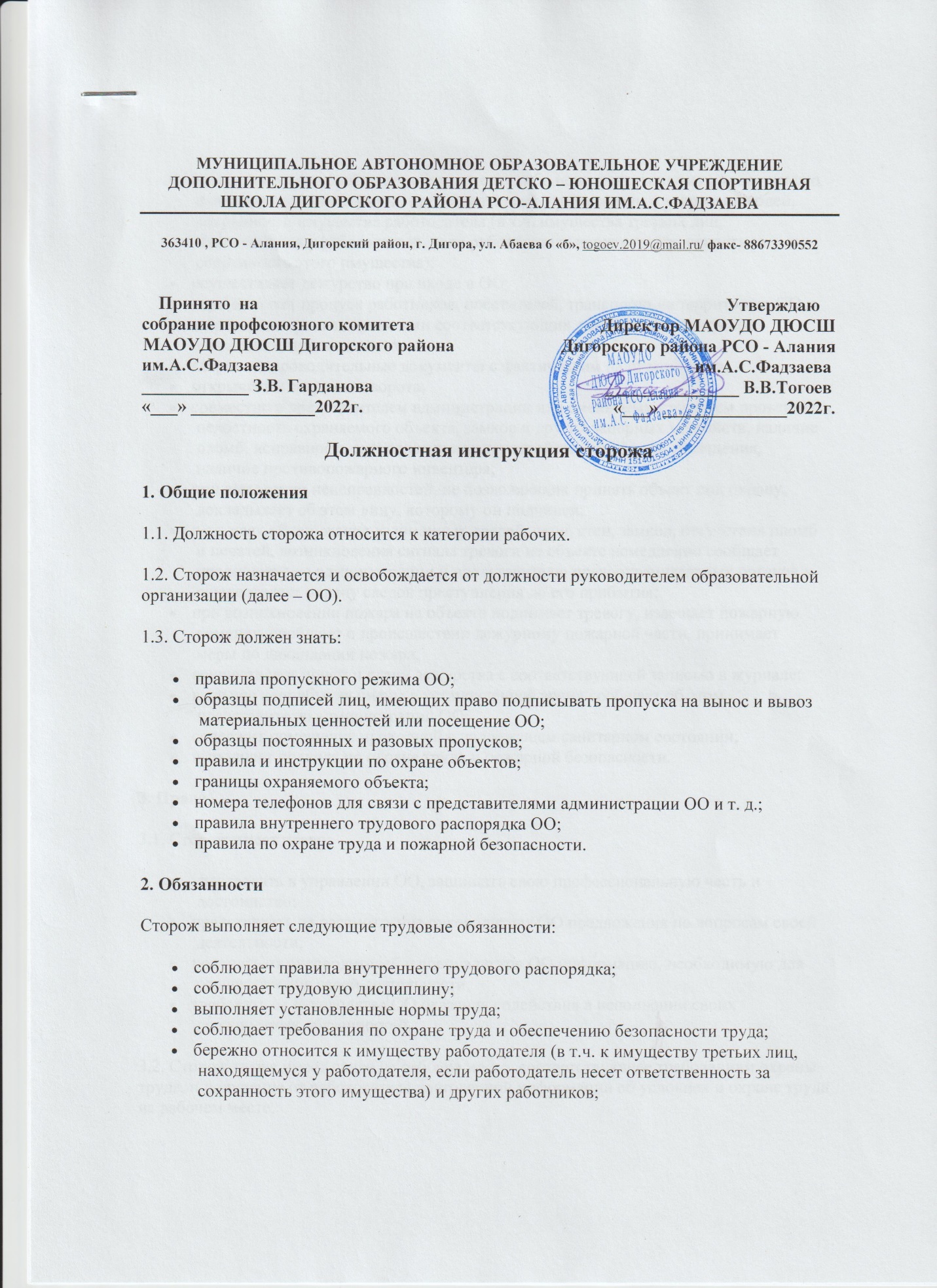 незамедлительно сообщает работодателю либо непосредственному руководителю о возникновении ситуации, представляющей угрозу жизни и здоровью людей, сохранности имущества работодателя (в т.ч. имущества третьих лиц, находящегося у работодателя, если работодатель несет ответственность за сохранность этого имущества);осуществляет дежурство при входе в ОО;осуществляет пропуск работников, посетителей, транспорта на территорию ОО и обратно по предъявлению ими соответствующих документов: пропусков, накладных, путевых листов;сверяет сопроводительные документы с фактическим наличием груза;открывает и закрывает ворота;совместно с представителем администрации или сменяемым сторожем проверяет целостность охраняемого объекта, замков и других запорных устройств, наличие пломб, исправность сигнализационных устройств, телефонов, освещения, наличие противопожарного инвентаря;при выявлении неисправностей, не позволяющих принять объект под охрану, докладывает об этом лицу, которому он подчинен;в случаях обнаружения взломанных дверей, окон, стен, замков, отсутствия пломб и печатей, возникновения сигнала тревоги на объекте немедленно сообщает представителю администрации и представителю правоохранительных органов и осуществляет охрану следов преступления до его прибытия;при возникновении пожара на объекте поднимает тревогу, извещает пожарную команду, сообщает о происшествии дежурному пожарной части, принимает меры по ликвидации пожара;осуществляет прием и сдачу дежурства с соответствующей записью в журнале;в случае неприбытия смены в установленное время сообщает об этом представителю администрации ОО;содержит помещение проходной в надлежащем санитарном состоянии;выполняет правила по охране труда и пожарной безопасности.3. Права3.1. Сторож имеет право:участвовать в управлении ОО, защищать свою профессиональную честь и достоинство;представлять на рассмотрение руководителя ОО предложения по вопросам своей деятельности;получать от руководителей и специалистов ОО информацию, необходимую для осуществления своей деятельности;требовать от руководства ОО оказания содействия в исполнении своих должностных обязанностей.3.2. Сторож также имеет право на рабочее место, соответствующее требованиям охраны труда, и получение от работодателя достоверной информации об условиях и охране труда на рабочем месте.4. ОтветственностьСторож в соответствии с законодательством РФ, может быть подвергнут следующим видам ответственности:дисциплинарной;материальной;административной;гражданско-правовой;уголовной.С настоящей инструкцией ознакомлен:Один экземпляр получил на руки и обязуюсь хранить на рабочем месте.                                                                        И.С.Касаев                                                                        С.К.Дзарданов________________________                 (дата)(подпись)(Ф. И. О.)(дата)(подпись)(Ф. И. О.)